Ein Drehstromasynchronmotor hat eine Bemessungsdrehzahl nN=1400 min-1.Von den Herstellerunterlagen ist noch die nachfolgend abgebildete Drehmoment-Drehzahl-Kennlinie bekannt: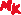 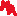 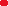 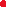 Aufgabe:Ermitteln Sie aus der Drehmoment-Drehzahl-Kennlinie das Bemessungsmoment MN und berechnen Sie die Bemessungsleistung des DASM.abgelesen: MN = 13 Nm,  Aufgabe:Wie groß sind das Anlaufmoment und das Kippmoment?MA = 16 Nm, MK = 20 NmAufgabe:Berechnen Sie den Bemessungsschlupf, die Schlupfdrehzahl und die Polpaarzahl.		p = 2Aufgabe:Der Motor wird nun belastet mit dem drehzahlkonstanten Lastmoment von 7 Nm.Zeichnen Sie das Lastmoment in das Diagramm ein und ermitteln Sie die Drehzahl des Motors bei der gegebenen Belastung. (Arbeitspunkt = Schnittpunkt der Kennlinien)zeichnerische Lösung (s. Kennlinie)Aufgabe:Mit welcher Drehzahl dreht sich der DASM mit der Belastung aus Aufgabe 4? Berechnen Sie den Schlupf in diesem Arbeitspunkt.abgelesen: n = 1450 min-1LF8: DASMAufgaben Kennlinie IDatum:LF8: DASMAufgaben Kennlinie ISeite:    